     SOLICITUD DE CAMBIO DE INTEGRANTES EN JURADO 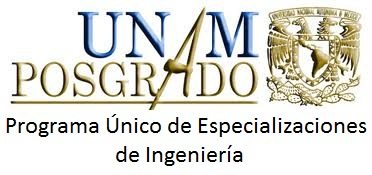 PARA EXAMEN DE GRADOFECHA DE SOLICITUDH. Comité AcadémicoPrograma Único de Especializaciones de IngenieríaPresenteCon base en la Norma 10 apartado B. inciso “c”, “d”, 13 inciso “m” y 18 inciso “h” e “i” de las Normas Operativas del Plan de Estudios, le solicito autorización para realizar cambio de integrantes en el jurado asignado para presentar examen de grado, esto debido a JUSTIFICACIÓNJurado actualJurado propuestoA t e n t a m e n t ePOSICIÓNGRADO Y NOMBRE COMPLETOCORREO ELECTRÓNICOADSCRIPCIÓNPOSICIÓNGRADO Y NOMBRE COMPLETOCORREO ELECTRÓNICOADSCRIPCIÓNVo.Bo. Tutor________________________________Nombre y firma del alumnoNo. CuentaNombre y Clave de Plan de Estudios:Semestre Ingreso:________________________________Nombre y Firma Vo.Bo. Subcoordinador Académico de la Especialización en (área)Vo. Bo. del Presidente del SACC________________________________Nombre y firma ________________________________Nombre y Firma 